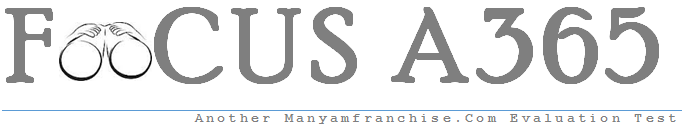 Describe five factors that affect the rooting of cuttings.		10mksDescribe the factors considered when selecting seeds for planting.		4mksDefine the following termsSeed dressing				2mksSeed dormancy			2mksSeed inoculation			2mksChitting				2mksState five factors that affect the spacing of crops .				5mksExplain the following methods of sowingUndersowing						2mksOversowing						2mksState five factors that are considered when sitting a nursery bed.		5mksWhat are the advantages of budding in crop production.				5mksDefine tissue culture.					1mkState four advantages and four disadvantages of tissue culture.		8mksGatitu Mixed Secondary SchoolGatitu Mixed Secondary SchoolGatitu Mixed Secondary SchoolGatitu Mixed Secondary SchoolGatitu Mixed Secondary School